Australian Capital TerritoryGaming Machine Approval 2018 (No 26)Notifiable instrument NI2018–721made under the Gaming Machine Act 2004, section 69 (Approval of gaming machines and peripheral equipment)1	Name of instrumentThis instrument is the Gaming Machine Approval 2018 (No 26).2	Commencement This instrument commences the day after the date of notification.ApprovalI approve the gaming machine(s) described in the attached Schedule to this instrument.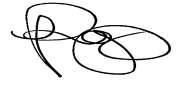 Dale PeggDelegateACT Gambling and Racing Commission17 December 2018 For further information please contact the approved supplier.Ainsworth Game Technology LimitedAinsworth Game Technology LimitedSubject: Regression Tested GamesSubject: Regression Tested GamesDevice NameGame Shell / BiosBaseNX1H1F0OApplication Reference Number44-A1231/S01List of previously approved games that can operate with the above supporting software:List of previously approved games that can operate with the above supporting software:Mystique Queen (4 iSAP Levels) 44.BF255Mystique Queen (4 iSAP Levels) 44.BF255Year Of The Rooster (2 iSAP Levels) 44.BF261Year Of The Rooster (2 iSAP Levels) 44.BF261Ainsworth Game Technology LimitedAinsworth Game Technology LimitedSubject: New Multi-Game Gaming Machine GameSubject: New Multi-Game Gaming Machine GameGame NameWild Night (1 Link + 1 iSAP)Specification Number44.HDG03LPJS Specification Number44.YA007 / 44.YA010Application Reference Number44-A1226/S01Specific Approval ConditionsThe above-mentioned Standard Linked Progressive Game must operate in conjunctionwith:The A560X Standard Linked Progressive Jackpot System, Specification Number 44.YA010; with the approved ‘Golden Link’ jackpot settings.OrThe A560 Standard Linked Progressive Jackpot System, Specification Number 44.YA007; with the approved ‘Golden Link’ jackpot settings.Specific Approval ConditionsThe above-mentioned Standard Linked Progressive Game must operate in conjunctionwith:The A560X Standard Linked Progressive Jackpot System, Specification Number 44.YA010; with the approved ‘Golden Link’ jackpot settings.OrThe A560 Standard Linked Progressive Jackpot System, Specification Number 44.YA007; with the approved ‘Golden Link’ jackpot settings.Aristocrat Technologies Australia Pty LtdAristocrat Technologies Australia Pty LtdSubject: New Multi-Game Gaming Machine GameSubject: New Multi-Game Gaming Machine GameGame NameMighty Coins – Green Blade (Pack 1)Specification Number1.DG067Application Reference Number01-A1773/S01Aristocrat Technologies Australia Pty LtdAristocrat Technologies Australia Pty LtdSubject: New Multi-Game Gaming Machine GameSubject: New Multi-Game Gaming Machine GameGame NameMighty Coins – Green Blade (Pack 2)Specification Number1.DG068Application Reference Number01-A1773/S01Aristocrat Technologies Australia Pty LtdAristocrat Technologies Australia Pty LtdSubject: New Multi-Game Gaming Machine GameSubject: New Multi-Game Gaming Machine GameGame NameMighty Coins – Green Blade (Pack 3)Specification Number1.DG069Application Reference Number01-A1773/S01Aristocrat Technologies Australia Pty LtdAristocrat Technologies Australia Pty LtdSubject: New Multi-Game Gaming Machine GameSubject: New Multi-Game Gaming Machine GameGame NameMighty Coins – Red Blade (Pack 1)Specification Number1.DG064Application Reference Number01-A1774/S01Aristocrat Technologies Australia Pty LtdAristocrat Technologies Australia Pty LtdSubject: New Multi-Game Gaming Machine GameSubject: New Multi-Game Gaming Machine GameGame NameMighty Coins – Red Blade (Pack 2)Specification Number1.DG065Application Reference Number01-A1774/S01Aristocrat Technologies Australia Pty LtdAristocrat Technologies Australia Pty LtdSubject: New Multi-Game Gaming Machine GameSubject: New Multi-Game Gaming Machine GameGame NameMighty Coins – Red Blade (Pack 3)Specification Number1.DG066Application Reference Number01-A1774/S01IGT (Australia) Pty LtdIGT (Australia) Pty LtdSubject: New Gaming Machine GameSubject: New Gaming Machine GameGame NameFortune Gong Eternal Riches Dual (1 Link + 1 iSAP) Specification Number18.HDG21Application Reference Number18-A5786/S01Specific Approval ConditionsThe above-mentioned Standard Linked Progressive Game must operate in conjunction with the Standard Linked Progressive Jackpot System, Specification Number 18.YA011, with the approved ‘Fortune Gong Link’ jackpot settings.Specific Approval ConditionsThe above-mentioned Standard Linked Progressive Game must operate in conjunction with the Standard Linked Progressive Jackpot System, Specification Number 18.YA011, with the approved ‘Fortune Gong Link’ jackpot settings.Wymac Gaming Solutions Pty LtdWymac Gaming Solutions Pty LtdSubject: Bugfix Supporting SoftwareSubject: Bugfix Supporting SoftwareDevice NameSupporting SoftwarePlatform IdentifierWXNSW007Application Reference Number90-A0036/S01The following games are approved to be operated on the above-mentioned software:The following games are approved to be operated on the above-mentioned software:Golden Fang 90.B0009Golden Fang 90.B0009Golden Fang 90.BG009Golden Fang 90.BG009Goddess Of Fortune 90.B0011Goddess Of Fortune 90.B0011Goddess Of Fortune 90.BG011Goddess Of Fortune 90.BG011